		Définir un « EPINGLE en M ou MUTLIBOUCLE 				sortie RESSEREE sur 1 COTE»Vos coordonnées  Vous désirez :     Qté Puissance :  W – Tension :  V – Charge spécifiques (Cs)  W/cm²Nature du liquide à chauffer :      Nature du blindage (si impératif)  :   - Température de travail :  °CConnexions :	      Ø du tube 			Lg tube (A) : 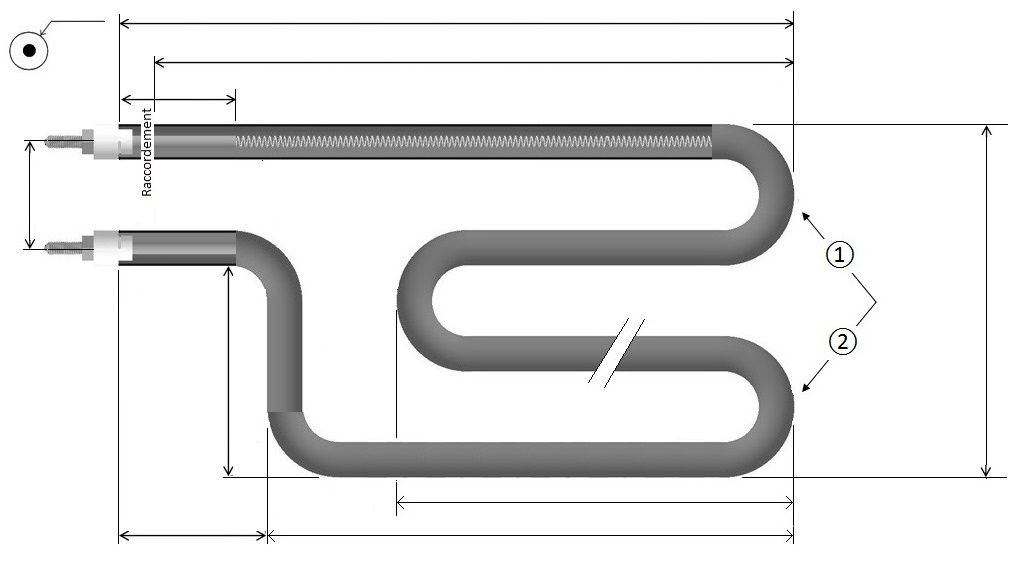 				Lg portée de joint (P) : 	  NC : 									          			     								           					      Nombre							        			               	     de boucle						 	           			 		        							     Lg boucle (B) 		  Petit Lg (Aa) 		   Lg (A) : Les raccordements :Tiges filetées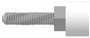  Bornes plates        à étrier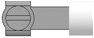  Cosses faston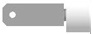  Câble haute T°      Lg 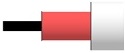  Câble étanche      Lg 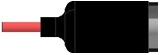                         Entraxe (Ea) :             Largeur (Larg) :                            Manchon         Sertis     Brasé     soudé TIG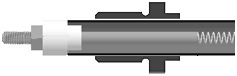                        D :       Lg P  Rondelle Ø  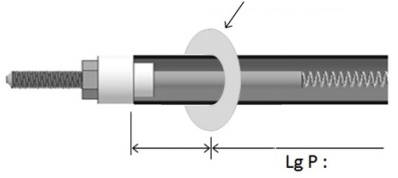                 D :         Autre 